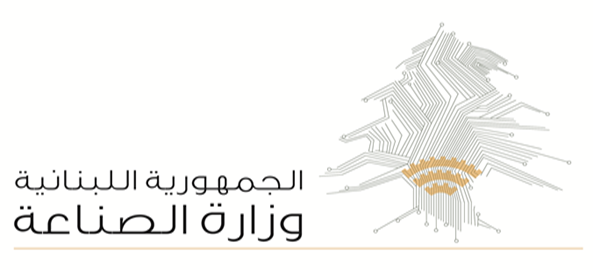 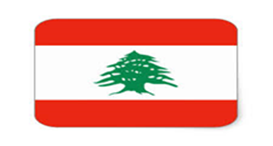 لبنان الإقتصاد لتنمية مستدامة) 2030)وزارة الصناعة اللبنانيةكانون أول 2016تشرين الثاني 2019الفهرسالعنوان										رقم الصفحةالرؤية  والرسالة										2المقدمة												2أولاً    :  	التنمية البشرية									4ثانياً   : 	التنمية الإجتماعية								7ثالثاً   : 	التنمية الإقتصادية								10رابعاً  : 	التنمية البيئية									22خامساً: 	الحوكمة									25الخاتمة												29 لبنان الإقتصاد لتنمية مستدامة (2025)		  الرؤية :تحقيق التنمية إلإقتصادية المستدامة والتكامل مع الإقتصاد العالمي.		  الرسالة :إقتصاد نام٬ متطور٬ ثابت٬ يتمتع بالحد الممكن من الكفاية والفعّالية.	المقدمة	وفّرإنعقاد قمة الامم المتحدة حول التنمية المستدامة في حزيران العام 2012  (ريو+20)، وإنعقاد الجمعية العامة للأمم المتحدة وصدور قرار A/RES/70/1 of 25 sept 2015   عنها الذي يدعو دول العالم الى تطبيق الأهداف الرئيسية للتنمية المستدامة وعددها 17 واهدافها الفرعية وعددها 169 إطاراً من أجل تطبيق اهداف التنمية المستدامة في لبنان. 	ان التنمية المستدامة هي التنمية القادرة على إستيفاء الحاجات الحالية دون التفريط بقدرة الأجيال التالية على إستيفاء حاجاتها مستقبلاً. ويرتكز مفهوم التنمية المستدامة على أن ثمة ترابطاً ما بين البيئة والعدالة الإجتماعية والإقتصاد. وقد أضافت الأمم المتحدة مؤخراً ركيزة الحوكمة إلى ركائز التنمية المستدامة. 	و لبنان يتميز بموارده البشرية ذات الكفاءات العالية، وبموقعه الجغرافي المميّز الذي يشكل حلقة وصل بين الشرق حيث الموارد الطبيعية والغرب حيث الصناعات المتقدمة، وهي تعطي لبنان ميزات تفاضلية وتكاملية على المستويين الإقليمي والدولي. إن لبنان بأمس الحاجة  لتحقيق معدلات نمو إقتصادية مرتفعة ، والى خلق فرص عمل مستدامة بهدف تحقيق الإستقرار الإجتماعي والحد من هجرة اللبنانيين وخاصة الشباب الى بلدان الإغتراب. 	السياسات الحكومية يجب ان تتوجه الى تحويل إقتصاد لبنان من إقتصاد ريعي يتأثر بالتداعيات الخارجية الى اقتصاد متطور تخصصي وتكاملي ( الصناعة - الزراعة- الخدمات ) منتج للسلع والخدمات التنافسية ذات الجودة العالية ومبني على قطاعات الصناعة والزراعة والتجارة العادلة والمتوازنة ليتكامل داخلياً ومع الإقتصاد العالمي . وقد اثبتت نتائج التداعيات الإقتصادية لإرتفاع اسعار النفط اهمية التركيز على بناء إقتصاد منتج ومستقل قدر المستطاع عن كل المتغيرات الإقليمية والدولية، والإستفادة من القدرات الإبداعية والإبتكارية لدى الشباب اللبناني. 	من هنا يجدر بالسياسات الحكومية ان تركزعلى دعم القطاعات الإنتاجية اللبنانية التي تمتلك قيمة مضافة عالية وتعميم مبدأ التخصصية والتكامل بالإنتاج٬ تحقيقاً لأهداف التنمية المستدامة الأمر الذي يؤدي الى محاربة الفقر والبطالة وتحقيق الإزدهار الإقتصادي الذي يمكّن لبنان من إمتصاص التأثيرات السلبية من أي جهة اتت وأن يلعب دورا سياسيا وإقتصادياً وإنسانياً على الصعيدين الإقليمي والدولي يساهم في نشر ثقافة السلام والتقدم ومبادىء العدالة والتضامن والحق وإحترام حقوق الإنسان وقيم الحضارة المجتمعية. 	لذلك ترى وزارة الصناعة ركائز اساسية متكاملة ومترابطة لأي سياسة إقتصادية وطنية تبنى عليها٬        فلا يمكن إجتزاء الحلول والمعالجات لتحقيق تنمية إجتماعية وبناء وطن. والإقتصاد كل متكامل بقطاعاته كما جزء من كل في اي مجتمع إنساني . أما الركائزفهي :	التنمية البشرية	التنمية الإجتماعية	التنمية الإقتصادية	التنمية البيئية	الحوكمة الصالحةأولاً: التنمية البشرية 1- التعليمتأمين الأبنية المناسبة المخصصة والمجهّزة في القطاعين العام والخاص بما يؤمّن سلامة وراحة الطلاب والهيئات التعليمية.تحديث وتطويرالمناهج التعليمية  في المراحل الإبتدائية والمتوسطة والثانوية والجامعية لتواكب التطور الحاصل في إقتصاد المعرفة الجديدة. تضمين المناهج التعليمية في المراحل الإبتدائية والمتوسطة والثانوية مواد علمية حول حقوق الإنسان ومعايير السلامة المرورية والقيم الوطنية والإجتماعية والضوابط القانونية.  توفيرالتعليم المجّاني في المرحلة  الإبتدائية على الأقل ورفع مستواه كأساس صلب لمستويات التعليم الأعلى ولمحو الأمية وعقبات التواصل الإجتماعي وتعميم حق التعليم والمساواة بين المواطنين.إدخال المناهج التطبيقية بشكل فاعل في البرامج التعليمية : معلوماتية- لغات- سكرتاريا- محاسبة- اعمال يدوية ومهنية سريعة (خياطة- أعمال منزلية –ميكانيك بسيط- إبتكار- فن....)تفعيل الرقابة التربوية على دوام التعليم الرسمي وعمله ومستواه.تطوير التعليم المهني والتقني والعالي ليتكامل مع متطلبات وحاجات سوق العمل في القطاعات الإنتاجية (الصناعية والزراعية ) وإقتصاد المعرفة وتشجيع وتعزيز تدريس اللغات العربية والأجنبية وتقنيات التواصل والإنفتاح وضمان جودتها.تشجيع التدريب المهني في المصانع وفي المناطق الصناعية وتضمين برامج الرحلات المدرسية السنوية زيارات الى المصانع والمنشآت الزراعية المتطورة لتقريب النشء الجديد من إنتاجه الوطني وحثه على إعتماده والدفاع عنه وتفضيله على الإنتاج الأجنبي.التعاون مع الجامعات والمعاهد والمدارس لتضمين المناهج التعليمية ما يضمن زيادة الوعي لأهمية إستهلاك المنتجات اللبنانية وربطه بالإنتماء الوطني والإفتخار القومي.تشجيع الصناعيين على زيارة المدارس والمعاهد والجامعات وعرض مراحل الإنتاج في أفلام مصوّرةالحرص على جودة ومستوى التعليم الرسمي والخاص عبر مراقبة ومتابعة فعّالة وفق مؤشرات ومعايير واضحة وشفّافة. ترسيخ القيم الإنسانية والأخلاق والعادات والتقاليد وتعميمها والحرص على تناغمها مع التطور العلمي والتكنولوجي .نشر ثقافة ريادة الأعمال وإتخاذ المبادرات ومجالات الأعمال الإبتكارية الفردية والجماعية وتطويرالفكر التكاملي وفرق العمل المنتجة المتناغمة. 2- الإعلام التصرف بالهواء السياسي والمجتمعي لمحطات البث التلفزيوني والإذاعي بإعتباره ملكاً عاماً ومسؤولية مجتمعية وطنية وفقاً للقواعد القانونية والدستورية .تغيير الثقافة المجتمعية والمفاهيم السائدة في ما يتعلق بالنظرة إلى المنتجات الوطنية.تشجيع إستهلاك المنتجات الصناعية والزراعية اللبنانية وربط استهلاك الإنتاج المحلي بالإنتماء الوطني وإظهار وترسيخ العلاقة المباشرة بين نمو الإنتاج الوطني وإزدهار الوطن.السعي لدى وسائل الإعلام المحلية لتقديم مساحات إعلامية مناسبة وإعلانية للصناعة والزراعة اللبنانية كما منصات الأعمال مجانا أو بأسعار رمزية لاسيما تضمين البرامج الصباحية المرئية والمسموعة فقرات ترويجية وتوعوية للمستهلك تتضمن أهم الأخبار الصناعية والزراعية والخدماتية (جوائز - نجاحات - إبتكارات - حلول- منتجات.....) .تشجيع إنتاج البرامج الوثائقية لتعزيز المادة الإعلانية الصناعية وتشجيع المجتمعات الريفية على العودة الى الزراعة السليمة وإعتماد الطرق الحديثة لإنتاج أفضل بإستعمالات بيئية أمثل.تخصيص يوم سنوي إعلامي للصناعة الوطنية و تنظيم أنشطة ملائمة للمناسبة. تقديم مواد إعلامية تقع في دائرة خفض مستوى التشنّجات السياسية والطائفية والمجتمعية.نشر صورة لبنان المشرقة كبلد إنفتاح وتواصل وتقدم ومبادىء إنسانية عالية إضافة الى التركيز على قطاعاته الإنتاجية وخدماته المتقدمة وحقيقته كبلد سياحة على مدار السنة ونظام ديمقراطي تعددي ودولة قانون ومؤسسات وحقوق إنسان وطبابة متقدمة وتعليم راق وزراعة سليمة وبيئة نظيفة.3- الثقافةنشر ثقافة المواطنيّة وحس الإنتماء المرتكز على تقديم مصلحة الوطن على أي مصلحة أخرى وعلى الإفتخار بالإنتماء الى وطن الأرز ماضياً ومستقبلاً وعلى الإيمان ببقاء لبنان قوي واحد مزدهر من ضمن تعددية تغنيه وتدعم ديناميته القومية.نشر ثقافة الوعي حول قدرة المواطنين على المحاسبة والتغيير إستناداً لأداء ممثليهم وبرامجهم السياسية والإجتماعية والإقتصادية والتنموية وعلى تداول السلطات وقبول نتائج الإنتخابات وقبول الآخر.تغيير الثقافة المجتمعية والمفاهيم السائدة في ما يتعلق بالنظرة إلى المنتجات الوطنية و تشجيع إستهلاك المنتجات الصناعية والزراعية اللبنانية وربط إستهلاك الإنتاج المحلي بالإنتماء الوطني.الإفتخار بتاريخنا وحضارتنا اللبنانية عبر الأجيال وإنجازات شعبنا وتقاليدنا وعاداتنا الحسنة القائمة على محورية الخلية العائلية لمجتمعنا في الإستقرار الإجتماعي والوطني.تشجيع الإطلاع والقراءة والبحث العلمي والإبتكار والتطوير وأهمية الكتاب ومراكز البحث العلمي والفكري ومحتواه وتأمين المكتبات الوطنية المجهزة تكنولوجياًعلى مختلف الأراضي اللبنانية والحث على المبادىء الإنسانية العالية.ثانياً: التنمية الإجتماعية1- الحماية الإجتماعيةإنشاء الوحدات السكنية بحسب المواصفات الفنية العالية من قبل الجهات الحكومية المختصة برقابة صارمة منعاً للإستفلال والفساد والهدر وبيعها بالتقسيط بدءاً بموظفي القطاع العام .تفعيل مفهوم العمل التعاوني وثقافة المشاركة المنتجة عبر التعاونيات لأهميتها في التنمية المناطقيّة .تفعيل أنشطة الصندوق الوطني للضمان الإجتماعي وفروعه وترشيد إنفاقه ورفع مستوى العاملين فيه بما يؤمّن التغطية الصحيّة لجميع المواطنين غير المستفيدين من أنظمة ضمان أخرى ( تعاونية موظفي الدولة –جيش- قوى أمن... ).تأمين التكامل والتناغم والتنسيق بين مختلف الجهات الحكومية الضامنة منعاً للهدر والفساد وسوء الخدمات. تعزيز برامج التنمية البشرية من خلال تشجيع التكافل الإجتماعي وتأمين الخدمات والبرامج في مجالات الصحّة والتعليم والحماية الإجتماعية لذوي الحاجات الخاصة واللبنانيين الضعفاء .التركيزعلى إقرار نظام التقاعد وضمان الشيخوخة للفئات العاملة في القطاع الخاص التي تفقد كل التقديمات الصحية والإجتماعية لحظة بلوغها السن القانوني للتقاعد.تفعيل إجراءات حماية المستهلك ومكافحة التهريب والتهرب والغش والتزوير بأقصى العقوبات والأحكام.تحقيق المساواة بين المرأة والرجل وتشجيع المرأة على المشاركة في العملية الإقتصادية والسياسية وخاصة صناعة القرار.
2- الصحة تعميم خدمات الرعاية الصحية الأوليّة كخطوة إلى الأمام بإتجاه التغطية الشاملة وترشيد نظام التغطية الصحيّة ليطال جميع المواطنين بشكل منصف وعادل.ضمان جودة المنتجات الصيدلانية وترشيد كلفتها ووضع برامج ضمان الجودة لخدمات الإستشفاء والرعاية الصحية الأولية.تعديل آلية تسعير الادوية.ترشيد العلاقة مع المستشفيات وتحفيز الجودة والفعاليّة.التوعية ضد الأمراض غير السارية كأمراض القلب والسكري والسمنة والسرطان وغيرها. إعتماد المكننة اللامركزية في إصدار البطاقات الصحية.تأمين العنصر البشري الكفوء لتعزيز ثقة المواطن بوزارة الصحة العامة وتنمية الموارد البشرية الصحية.إعادة إحياء المختبر المركزي كونه ركيزة أساسية للحفاظ على السلامة العامة في البلد، فهو المختبر المرجعي للصحة العامة بالنسبة للتحاليل المخبرية الموثوقة.السهر على السلامة العامة والترصد الوبائي وتعزيز دور الوزارة الرّقابي للحفاظ على الصحة العامة.رفع قدرة الحصول على الخدمات والبرامج في مجالات الصحّة ( الطبابة والأدوية المستعصية...)دعم الصناعات الدوائية اللبنانية وحمايتها وفتح الأسواق الخارجية امامها وإعتماد منتجاتها حصراً عند التشابه وضبط إستيراد الدواء من الخارج. العمل الدائم على تأمين بيئة سليمة للحد من الأمراض ولتخفيف الفاتورة الصحية . 3- إدارة الأزمات والكوارثتفعيل دور هيئة إدارة الأزمات والكوارث الطبيعية وغير الطبيعية والهيئة الوطنية لضبط إستعمال وتداول المواد الكيميائية وزيادة جهوزيتها للمساعدة عند الحاجة.ضرورة الإستغلال الأمثل لجميع الموارد المتاحة أثناء وقوع الحوادث والتنسيق مع الرعاية الأولية قبل وصول المصابين للمستشفيات.تزويد الهيئات المعنية وأقارب المصابين والإعلام بالمعلومات اللاّزمة و بطريقة مناسبة .وضع الخطط اللاّزمة لمجابهة الأزمات والكوارث (الزلازل والهزّات الأرضيّة - عواصف طبيعية- أنهيارات على انواعها- أعمال ارهابيّة.....) وتوزيع الخطط على الإدارات والمؤسسات والأقسام والأفراد المعنيين  للإلمام بها والعمل بموجبها عند الضرورة.  إختبار الخطط وتجربتها مرّة كل سنة للتأكد من فاعليتها ووضع تقريرتقييمي عن مدى نجاحها والمعوقات التي واجهتها.بناء إطار واضح لعمليات الحد من مخاطر الكوارث وإدارتها وإتخاذ الإجراءات السريعة لتجنّبها قبل وقوعها اولتخفيف أضرارها عند وقوعها.4- حقوق الإنسانتعليم حقوق الإنسان بشكل عملي وتفصيلي من أجل غايات إيجاد ثقافة عالميّة في مجال حقوق الإنسان عن طريق تقاسم المعرفة والمهارات وتشكيل السلوك ..تعزيز التفاهم والتسامح والمساواة بين الجنسين والمناطق والمكونات الوطنية، والصداقة مع الأمم و الشعوب والمجموعات العرقية والقومية والإثنية والدينية واللغوية بما لا يتعارض مع احكام الدستور والقوانين والمصلحة الوطنية.تمكين كل الأفراد من المشاركة بفاعليّة في مجتمع حر في إطار القوانين المرعية المتطورة.تنمية الشخصيّة الإنسانية وإزدهارها بأبعادها الوجدانية والفكرية والاجتماعية، وتجذير إحساسها بالكرامة والإعتبار والحرية والمساواة والعدل الاجتماعي والممارسة الديموقراطية. تعزيز وعي الناس ـ نساء ورجالاً ـ بحقوقهم بما يساعد على تمكينهم من تحويل مبادئ حقوق الإنسان إلى حقيقة اجتماعية واقتصادية وثقافية وسياسية، ورفع قدرتهم على الدفاع عنها وفق الأسس القانونية والحضارية، وصيانتها والنهوض بها على جميع المستويات. توطيد أواصر الصداقة والتضامن بين الشعوب، وتعزيز احترام حقوق الآخرين، وصيانة التعدد والتنوّع الثقافي وإزدهار الثقافات القوميّة لكل الجماعات والشعوب، وإغناء ثقافة الحوار والتسامح المتبادل ونبذ العنف والإرهاب وتعزيزاللاّعنف ومناهضة التعصّب وإكساب المجتمع الوطني والإنساني مناعة قوية.تعزيز ثقافة السلام القائم على العدل وعلى إحترام حقوق الإنسان، وعلى رأسها الحق في تقرير المصير وأهميته في التقدم الإقتصادي والإجتماعي مقارنة مع النتائج الكارثية للحروب والعنف والنزاعات .تدريب العاملين في مجال تعليم حقوق الإنسان تدريبًا شاملاً وموجهًا حسب وظائفهم.الحاجة إلى وضع مؤشّرات الجودة وأنظمة التقييم لقياس أثر أنشطة تعليم حقوق الإنسان.تفعيل التعاون مع المنظّمات العالمية الحكومية٬ كمنظمة اليونسكو، وغير الحكومية، مثل منظمة العفو الدولية،  ومراقبة حقوق الإنسان.إحترام حقوق الإنسان والحريات الأساسية لا سيما في الإدارة والسياسة والإستشفاء والعمل والخدمات والإنماء والتعليم والعيش الكريم وتمكين كل الجماعات والأفراد من التمتع بالحقوق ذاتها والخضوع للواجبات عينها وفقاّ لمبادىء الإنصاف والمساواة والعدالة.ثالثاً: التنمية الإقتصادية 1- القطاع الصناعيإعتماد ودعم الرؤية التكاملية لوزارة الصناعة "لبنان الصناعة "2025" التي أعلنت في اليوم الوطني للصناعة اللبنانية في   2 حزيران سنة 2015 و التي تهدف الى تطوير القطاع الصناعي اللبناني وتنميته وزيادة تنافسية منتجاته لتتطابق مع المعايير الأوروبية والدولية . وتتضمن هذه الرؤية أحد عشرة هدفاً إستراتيجياً وسبعة أهداف عملانية بخطواتها وأدواتها تهدف الى تحقيق التنمية المستدامة الشاملة للقطاع الصناعي اللبناني . وقد الحقت الرؤية بخطة تنفيذية إستراتيجية لتنفيذ ثلاثة اهداف عملانية من هذه الرؤية  (2020)وخطط  تشغيلية على مستوى الدوائر والمصالح في الوزارة(2019 -2018 -2017- 2016) .الأهداف الاستراتيجية لهذه الرؤية حتى 2025 هي:وزارة صناعة فاعلة ودينامية ومتطورة قادرة على رعاية القطاع الصناعي وتوجيهه نحو النجاح المستدامتأمين مبنى مركزي جديد لوزارة الصناعة ومراكز جديدة لمصالحها الإقليمية بما يسمح بإستيعاب العاملين فيها وإستيعاب المؤسسات المرتبطة بها وذات الصلة، مبان حديثة وكافية نحو المستقبل مؤهلة لتأمين أفضل الخدمات وتوفر الرضى للعاملين وللمتعاملين على السواء.ترسيخ المرجعية الموثوقة لوزارة الصناعة في مجالي الإحصاءات والمعلومات الصناعية.العمل على توجيه المجتمع اللبناني ليصبح مجتمعاً صناعياً منتجاً وفاعلاً بتميز.تنمية الإقتصاد الوطني ورفع مستوى المعيشة .المساهمة في خفض عجز الميزان التجاري عبرزيادة الصادرات الصناعية.زيادة حجم فرص العمل بثبات. العمل على رفع القدرة الإنتاجية للصناعة الوطنية لتتمكن من تأمين بين 50% و70% من الحاجة الإستهلاكية المحلية وفق القطاعات.رفع نسبة مساهمة القطاع الصناعي في الناتج المحلي إلى 18% الحفاظ على البيئة وحمايتها.مواكبة التطور ودعم الأبحاث والإبتكارات. اما الأهداف العملانية السبعة فهي:توسيع السوق المحلي بزيادة الإنتاج وخفض الإستيرادزيادة الصادرات الصناعية رفع القدرة التنافسية للصناعة الوطنية داخلياً وخارجياً بإستمرار وثبات زيادة الإستثمار والتمويل في القطاع الصناعي تشجيع الصناعات الخضراء تشجيع صناعات المعرفة الجديدة الإعلام من أجل الصناعة 2- المناطق الصناعية تنظيم المناطق الصناعية القائمة والعمل على تأهيلها وتأمين مناطق جديدة في جميع المناطق اللبنانية وفقاً لإستراتيجية متكاملة تتوافق مع أهداف التنمية المستدامة للامم المتحدة 2030 بعيداً عن المناطق السكنية وفي الأطراف وتجهيزها بالبنى التحتية الضرورية مرتبطة ببعضها البعض وبالمرافىء والمعابر بشبكة سكك حديد وأنابيب الغاز بعد إستخراجه من المياه الإقليمية اللبنانية على أراض بلدية إقرار النصوص القانونية الهادفة الى توحيد الأحكام والضوابط وتأمين أفضل الشروط لعمل المؤسسات الصناعية والإقتصادية وتوجيهها نحو الأفضل.التعاون مع الإدارات والبلديات وإتحاداتها لإنشاء وتعميم المناطق الصناعية النموذجية لتأمين التنمية المناطقية المستدامة وفرص العمل وتجذير السكان في قراهم ووقف الهجرة الداخلية والخارجية.التعاون بين الجهات المعنية لسرعة البت بدراسة طلبات الترخيص الصناعي وحل المشاكل عند حصولها بالسرعة المناسبة وإيجاد الآليات لمعالجة الأمور قبل تفاقمها.3- رفع القدرة التنافسية للمنتجات الصناعية الوطنيةتشجيع الصناعات الوطنية على التخصص في الإنتاج ذو القيمة المضافة العالية (البرمجة، النانوتكنولوجيا،  الميكاترونيك - الالكترونيات، تصميم الأزياء، الصناعات الغذائية التقليدية الوطنية، الدواء، المجوهرات، الأعشاب الطبيعية والطبية ٬ مستحضرات التجميل.. .)تشجيع المؤسسات الصناعية على التكامل في ما بينها في الداخل والخارج وعلى الإندماج والشراكة للتوسع وزيادة القدرة التنافسية. تطوير مكونات التصميم ( تغليف، تعبئة، توضيب، عرض...) في المنتج اللبناني. العمل على تفعيل مقومات الجودة ( الميترولوجيا، المواصفات، المطابقة والتقييم...) .العمل على تفعيل جميع المؤسسات التي تعنى بتحسين جودة المنتجات اللبنانية الصناعية والزراعية    (معهد البحوث الصناعية، ليبنور، كوليباك، مراكزالأبحاث- مصلحة الابحاث العلمية الزراعية- Qualeb  ). تخفيض كلفة الإنتاج: خفض كلفتي رأس المال ( فوائد مخفضة، قروض ميسرة، رسوم ونفقات، هبات، أكلاف الإنشاء والإستثمار: العقارات٬.التجهيز٬ التأمينات٬..) والتصنيع (كفاءة الطاقة، المكننة، تحديث الآلات، اليد العاملة، الإدارة المتطورة، البدائل لوسائل الإنتاج) تطوير وإعادة تأهيل البنى التحتية ( كهرباء ونقل وإمدادات المياه والصرف الصحي والمعلوماتية والإتصالات ، ...) . إن إصلاح قطاع الكهرباء تحديداً هو ضروري جداً لخفض تكلفة الإنتاج لدى الصناعيين الذي يؤدي بدوره الى زيادة تنافس السلع الوطنية للوصول الى الأسواق العربية والأجنبية.4- الصناعة  الخضراءإستعمال الطاقات المتجددة والبديلة وتشجيع رفع كفاءة إستخدام الطاقة باشكالها كافة.تشجيع الصناعات التدويرية recycling حث المؤسسات الصناعية للحصول على ISO 14000 حول الإدارة البيئية وعلى ISO 26000 حول المسؤولية المجتمعية. تشجيع إستعمال الأبنية الخضراء والموفرة للطاقة.إعتماد نموذج إتفاقية التعاون الصناعي المتضمنة تشجيع الصناعات الخضراء في الإتفاقيات الدولية.نشر ثقافة ترشيد الطاقة والتوجه نحو الطاقات البديلة ( ورش عمل، ندوات، تدريب، إعلام، إعلان...)تفعيل أنشطة المركز اللبناني للإنتاج الأنظف LCPC المرتبط بمعهد البحوث الصناعية.المشاركة في توعية المؤسسات الصناعية والزراعية (ورش عمل، ندوات، دورات...) حول المواضيع البيئية. المشاركة في الأبحاث العلميّة  لترسيخ مفهوم الإقتصاد الأخضر وتعميمه.فرض مفهوم الصناعة الخضراء تدريجياً كأحد شروط منح خدمات وزارة الصناعة إلى الصناعيين العاملين في لبنان بدءاً بالترخيص الصناعي والشهادات والإفادات الصناعية. العمل على إقرار قانون تحفيزي للمصانع يرمي الى تشجيع إستعمال الطاقة البديلة والمتجددة.5- تنمية المؤسسات الصغيرة والمتوسطةتنظيم عمل المؤسسات الصغيرة والمتوسطة على مختلف أنواعها وأعمالها في جميع المناطق عبر: حثها على قوننة أوضاعها، تنظيم إنتشارها وتوحيد الشروط العامة والخاصة التي ترعى عملها وتعميمها. تحسين نوعية الخدمات والمنتجات اللبنانية وجودتها ومواكبة التطور.مراقبة أسعار وجودة السلع الإستهلاكية الضرورية وتخفيض الرسوم عليها وفرض رسوم عالية على الكماليات وفرض نسب ارباح لا تتعدى الحدين الأقصى والأدنى اللّذين تراهما الدولة مناسبين لمنع المضاربة غير المشروعة والإستغلال.تشجيع زيارات الوفود من القطاعين العام والخاص الى الجهات الأجنبية المعنية والمتخصصة لتبادل الخبرات والإطلاع على المستجدات .تحسين وتنظيم  بيئة الأعمال وتسهيل إنشاء الشركات الجديدة وإقفالها وإقرار القوانين التجارية الأساسية الواردة في القانون التجاري مثل العقود التجارية، وقانون الشركات (تسجيلها،إقفالها والإفلاس..).إقرار القوانين المتعلقة بتنظيم الأسواق ومراقبتها وقانون المنافسة وحقوق الملكية الفكرية وحماية المستهلك والمؤشرات الجغرافية وغيرها.العمل تشريعياً وعملياً وإعلامياً ومادياً على جعل الصناعات المتوسطة والصغيرة الحجم والحرفية أكثر مهنية وانتشاراً (عن طريق تأمين الموارد المادية لها وإشراكها في المعارض المتخصصة ووضعها على الخارطة السياحية وتطوير النصوص القانونية المنظمة لها)6- تشجيع  الصادرات تحضير الإتفاقيات الثنائية على أساس تسهيل التجارة وتحفيز الصادرات اللبنانية، بالإضافة إلى تسريع المفاوضات من أجل الإنضمام إلى منظمة التجارة العالمية مع ضمان مصلحة القطاعات الإنتاجية الوطنية    ( الصناعية والزراعية ).مراجعة جميع الإتفاقيات التجارية بين لبنان وشركائه التجاريين والمطالبة بتعديلها عند الضرورة.تفعيل دور الإتحاد العربي لتنمية الصادرات الصناعية للعمل على تكامل الإنتاج بين الدول العربية والمساهمة بإيجاد الأسواق المناسبة لمنتجاتها.  تفعيل التعاون مع البعثات اللبنانية في الخارج والمنظمات الدولية والحكومات الأجنبيّة وسفاراتها العاملة في لبنان. التركيز على تسويق الإنتاج الوطني والبحث عن أسواق خارجية جديدة بإستمرار.إعتماد وسائل حماية الإنتاج الوطني في حالتي الإغراق والزيادة في الواردات وتبسيط إجراءاتها.تطبيق الأفضلية في المناقصات العامة للإنتاج الوطني وتثبيت نسبة تفوق ال 10 % لصالح الصناعة الوطنيةتشجيع التكامل بين الصناعة والزراعة والتجارة والخدمات  إستيفاء المنتجات الصناعية والزراعية الوطنية للشروط والمواصفات الوطنية والأجنبية المتطورة.تسهيل إجراءات الإستيراد من أجل الإنتاج الوطني ( المواد الأولية، المعدات والآلات الصناعية...) والحاجات الأساسية للتصدير(شهادات المنشأ - الشهادات الصناعية- نقل داخلي - دعم وحماية ....) تخفيف الرسوم والأعباء المالية المترتبة على النقل والتواصل ( مرافئ، شحن...) وإعادة تنظيم إجراءات ورسوم الجمارك وإدارات المرافئ والمطارات.العمل على مشروع قانون بإعفاء الصّادرات الصناعيّة من ضريبة الدخل بنسبة 100% بعد أن استقرّ تطبيق القانون الإعفاء بنسبة 50 % من الضريبة. 7- المعارض تنظيم المعارض الوطنية والدولية والمشاركة فيها لتثبيت موقع لبنان على الخارطة الدولية الإقتصادية والعلائقية.العمل على زيادة التسويق للمنتجات الوطنية من خلال تمويل مشاركة القطاعات الإنتاجية في المعارض المحلية والدولية .8- الإحصاءات والحسابات الوطنيةتطوير القدرة الإحصائية والمعلوماتية حول الحسابات الوطنية ( الماكرو  والمايكرو إقتصادية ). تيويم وتحديث قاعدة البيانات الإحصائية .تفعيل دور الإحصاء المركزي والعمل على إصدار إحصاءات دورية بإنتظام حول الحسابات الوطنية (الناتج المحلي – مؤشر الأسعار- نسبة البطالة ..) وحول المؤشرات والوقائع الإجتماعية .توفير المؤشرات والإحصاءات الصناعية والزراعية والدراسات الإقتصادية والإستشارات للمؤسسات الصناعية والإنتاجية وللجهات الحكومية المختصة.   9-إقتصاد المعرفة  تشجيع الإبتكار والأبحاث والمشاركة فيها مادياً وعملياً وبشرياً.مساندة القطاعات الإنتاجية التي ترغب في التقدم التكنولوجي ورعاية الإبتكارات الصناعية والإنتاجية. تشجيع قدرات الإبداع بالتنسيق مع الجهات الحكوميّة وغيرالحكوميّة المعنية والجامعات والجمعيات  والنقابات ومراكز الأبحاث.  وضع النصوص القانونية المناسبة التي تشجع الإبتكار وتطويرها بإستمرار.إقرارالقوانين التي تشجع على الدخول في الإقتصاد الرقمي والحكومة الإلكترونية والمعاملات الإلكترونية والتوقيع الإلكتروني.مواكبة الثورة الصناعية الرابعة بالاستناد إلى مقومات الذكاء الإصطناعي بما يسمح للبنان تطويرآليات تطويرمختلف مجالات المجتمع.تفعيل التوجه البحثي العلمي ونقل التكنولوجيا والتكامل المعرفي ودعمها داخلياً بالنصوص والموازنات المناسبة وخارجياً مع الدول والمنظمات بالإتفاقيات والهبات اللاّزمة. دعم وتطوير برنامج " ليرا " بين وزارة الصناعة ومصرف لبنان وجمعية الصناعيين اللبنانيين والمجلس الوطني للبحوث العلمية والجامعات الكبرى وجعله مؤسسة قائمة بذاتها .مشاركة الجامعات ومراكز الأبحاث والصناعيين والمزارعين  في إقامة وتطوير مراكز البحث العلمي المتخصص لاسيما في المجالات التخصصية التي تراها الوزارة مناسبة كتكنولوجيا النانو، الميكاترونيك، والبرمجة    (software )، الطاقات البديلة، تصنيع المعدات والآلات الصناعية ، إنتاج زراعي متطور وسليم ومتنوع..) . 10- القطاع السياحيتنشيط السياحة الداخلية لزيادة وعي المواطنين وحثهم على التعرف على بلدهم بشكل أفضل.تشجيع السياحة المستدامة على مدى الفصول الأربعة .تأمين البنى التحتية المناسبة للسياحة والأعمال  بما يسهل جذب السياح وقطاعات الأعمال الدولية الى لبنان.  تفعيل دور الشرطة السياحية وتطويرها.ترسيخ الإستقرار الأمني والسياسي وضمان أمن وسلامة السيّاح. المحافظة على المواقع الأثرية والتراثية والبيئية وصيانتها .إلتزام المؤسسات السياحية ( الفنادق - الكازينوهات - المسابح- المواقع التراثية والأثرية والطبيعية ...) بالجودة العالية بالأسعار المناسبة تحت إشراف المرجعيات المختصة وعدم التلاعب بها.تشجيع السياحة الصناعية داخلياً وتأمين مستلزماتها الفنية والخدماتية.السعي لتضمين برامج الرحلات السياحية في لبنان زيارات ميدانية الى المصانع والمزارع النموذجية وتنظيم زيارات متخصصة لرجال الأعمال.11- الإنتشار اللبنانيترسيخ التواصل بين وزارة الخارجية والمغتربين والإنتشار اللبناني في كل بقاع العالم من اجل :المحافظة على الهوية اللبنانية للمغتربين.تفعيل دورلبنان إقليمياً ودولياً. التسويق للمنتجات اللبنانية. تأمين الخدمات الإدارية والرسمية والتسهيلات اللازمة لهم (جوازات- معاملات إدارية  وغيرها ). نقل الخبرات والنجاحات الى الوطن الأم.المساعدة في إستمرارية تحويلات المغتربين وزيادتها بالأمن والخدمات والتسهيلات والتنمية. إشراكهم بالحياة السياسية والإجتماعية اللبنانية كما بالإقتصاد والتجارة عبر إيجاد شبكة تواصل مصلحي ووطني بين المقيمين والمغتربين والعمل على جذب إستثماراتهم الى لبنان وتشجيع مشاركتهم في الأعمال القائمة والجديدة. 12- القطاع إلإستثماري تحفيز برامج الإقراض الميسر لزيادة الإستثمارات في القطاعات الإنتاجية ( الصناعة – الزراعة – السياحة والخدمات المختلفة .... )متابعة إقرار مشروع قانون المؤشرات الجغرافية ( تسمية المنشأ من ضمنها ) والعمل على التوسّع في تطبيقه.متابعة إقرار إقتراح قانون الدمج بين الصناعات ونشر فوائده وتوجيه الإستثمارات نحو التوسع والتكامل.تثبيت مهلة 3 سنوات قانونا لإعادة التقييم الإستثنائية لعناصر الأصول الثابتة والعقارات الموجودة الثابتة .السعي الى زيادة معدل الإستهلاك للمعدات الصناعية لتشجيع الإستثمارات من 8% الى 20%  بقانون. السعي لإقرار مشروع القانون الرامي إلى تعديل المادة 5 مكرّر من قانون ضريبة الدخل لجهة إعفاء نفقات الأبحاث والتطوير من ضريبة الدخل.السعي لإقرار قانون بإعفاء الصادرات الصناعية من ضريبة الدخل بنسبة 100 % بدل الإكتفاء بالنسبة الحالية البالغة 50% دعماً للتطوير والإنتاج المتطور والمنافس.تفعيل الشراكات بين القطاع العام من جهة والقطاع الخاص والمجتمع المدني من جهة اخرى. الإعتماد على القطاع الخاص ورأس المال الوطني والخارجي لجذب الإستثمارات المطلوبة، والحد من الإعتمادعلى موازنة الحكومة.تشجيع المصارف على الإستثمار في القطاعات الإنتاجية وعدم الإكتفاء بالإقراض والودائع والفوائد كعائدات مصرفية لما يؤمنه ذلك من منفعة للمصارف ونمو للإنتاج والعمل وثبات في الموارد المستقبلية وإستقلالية نقدية ومالية وقدرة على مواجهة أي تداعيات سلبية خارجية.13-العمل والعمالبناء قدرات الموارد البشرية في مختلف مجالات أعمالها في قطاع العمل للقيام بمهامها بكفاءة وفعالية وإعتماد التدريب الدائم لتطوير مهارات العمال داخل المؤسسات الإنتاجية وخارجها في المعاهد والمؤسسات المتخصصة..تفعيل الكشوفات الدورية على المؤسسات الإنتاجية من أجل حسن تطبيق أنظمة العمل.تطبيق زيادة الأجور دورياً مطلع كل سنة بمعدل يتراوح بين 2% و3% وفق مؤشرات التضخم الإقتصادي الطبيعي السنوي.رفع مستوى الوعي بأحكام قانون العمل وتعزيز مفهوم الحوار الإجتماعي بين الشركاء الإجتماعيين.إعداد التقارير والدراسات العلمية لقطاع العمال والإعتماد عليها كأحد العناصر الرئيسية في رسم السياسات العمالية والإجتماعية . استمرار التشبيك مع المؤسسات ذات العلاقة المحلية والدولية.تفعيل عمل المؤسسة الوطنية للإستخدام لخلق فرص عمل ومكافحة البطالة وتنظيم سوق العمل وفرض رسوم على العمالة الأجنبية.العمل بكل الوسائل الممكنة لتوظيف العمالة الوطنية ، وإستبعاد العمالة الأجنبية غير التخصصية والضرورية . تحديث وتطوير قانون العمل لضمان حقوق العمّال والفئات الضعيفة .14- الإتصالاتالإسراع في إنجاز الإصلاحات الهيكلية لهذا القطاع. تنظيم قطاع الإتصالات وتأمين الشفافية ومكافحة الفساد والحفاظ على إيرادات الدولة.تعزيز الشراكة بين القطاعين العام والخاص، في مجال الإتصالات السلكية واللاسلكية٬ على أسس واضحة تؤمن المصلحة العامة والتطور المستدام.تحسين نوعية وجودة وتأمين إستمرارية خدمات الهاتف الخلوي والأرضي والأنترنت وحماية المعلومات والبيانات الشخصية ونشرها على مختلف الأراضي اللبنانية بكفاءة . إعادة النظر في مستوى الضرائب والرسوم المفروضة على خدمات الإتصالات السلكية واللاّسلكية٬ على اسس واضحة تؤمّن المصلحة العامة والتطور المستدام . إتاحة الفرص لتقديم أحدث المنشآت والمعدات (الألياف الضوئية ...)  لتزويد المستهلكين بخدمات الإتصالات المتطورة والبنى التحتية اللاّزمة في قطاع الإتصالات.15- الكهرباءالعمل على تقليص حجم العجز في مؤسسة كهرباء لبنان الذي يشكل  مايقارب نسبة 4  ٪ من إجمالي الناتج المحلي وذلك عبر تفعيل إجراءات الجباية ورفع الغطاء عن كل المتهربين من دفع الرسوم. تحديث البنى التحتية وإستكمال بناء وتجهيز وتأهيل المحطات وتنظيم التوزيع ولا سيما إعادة تأهيل محطتي توليد الكهرباء في الذوق والجية وتخفيف أثرها البيئي.إعتماد لامركزية إنتاج الكهرباء لتعميمها وخفض أكلافها٬ لاسيما في المناطق الصناعية الجديدة لزوم إنتاجها كما لمحيطها في الأقضية والمحافظات.إشراك القطاع الخاص في قطاع التوزيع عن طريق الإستثمار في البناء والتشغيل والصيانة وأنشطة التوزيع، بما في ذلك القياس والفوترة والتحصيل.16-النقل تأمين بنية تحتية للنقل والشحن والمواصلات  ذات جودة عالية وتأمين السلامة العامة المرورية.تأمين وسائل نقل عامة متنوعة و فاعلة وبتكلفة مقبولة (باصات مختلفة الأحجام بحسب المناطق - سكك الحديد على الساحل وفي البقاع على الأقل)بناء الجسور السريعة والأنفاق على مفارق وتقاطع الطرق لحل مشكلة السير في بيروت والمناطق.بناء نفق إصطناعي مجهز على طريق بيروت - الشام (من بحمدون حتى شتورا) يحفظ طريق البقاع سالكة وكلفته اقل من نفق حمانا المحكى عنه منذ سنوات.ضبط المعابر الحدودية لمنع التهريب وهدر المال العام حفاظاً على الإنتاج الوطني وحمايته من المنافسة غير الشرعية. 17- القطاع المالي أ- الدين العاميشكل حجم الدين العام اللبناني العبء الأكبر على الموازنة العامة بعد رواتب وتعويضات القطاع العام، حيث تبلغ نسبة خدمة الدين العام مايقارب  40  ٪ من إيرادات الضرائب وثلث إجمالي الإيرادات، مما يحدّ من قدرة الحكومة على تخصيص الإعتمادات اللازمة للإنفاق على الإستثمارات الضرورية لإعادة تأهيل البنى التحتية للإقتصاد الوطني لذلك ينبغي :تنظيم إقرار الموازنات العامة وقوانين قطع الحساب في مواعيدها الدستورية. وضع سلاسل الرتب والرواتب والأجور وانظمة التقديمات المختلفة للعاملين في الإدارة العامة والمؤسسات العامة والبلديات على أسس علمية ومنطقية بدلاً من العشوائية والحلول الجزئية والتسويات غير الفاعلة.وقف سياسة الإستقراض الخطرة وبفوائد عالية والإعتماد على الموارد الذاتية المتأتية من زيادة الإنتاج الوطني وتخفيض العجز في الميزان التجاري وميزان المدفوعات والموازنة العامة ووقف الهدر والفساد ومحاسبة الفاسدين وإعادة الأموال المهدورة والحفاظ على الموارد المختلفة. ضرورة تحوّل وزارة المالية الى داعمة للإستثمار في القطاعات الإنتاجية على انواعها عن طريق تخفيض الضرائب والرسوم حيث يلزم بما يؤمن زيادة الإنتاج وتكبير الإقتصاد وبالتالي ترتفع العائدات المالية بارتفاع الإنتاج وعوائده على الدولة وذلك بدل ان تكون  وزارة جباية فقط.ب- الضرائب والرسومتطبيق نظام الضرائب التصاعدية بشكل علمي لا يؤدي الى تخويف رؤوس الاموال وتهريبها وذلك بفرض معدّلات منطقية.وقف الهدر المالي وفرض التقشف على أركان الدولة (نفقات سفر-عدد المشاركين في الوفود- شراء سيارات - مآدب-  الأبنية والتجهيزات غير المنتجة...).العمل على تخفيض العجز وتحقيق التوازن في المالية العامة وتفعيل الجباية الضرائبية وتوسيع قاعدة المكلفين وإعتماد الضريبة المباشرة وغير المباشرة التصاعدية وإصلاح النظام الضريبي. ترشيد الإنفاق العام  وتامين المساواة امام القانون وامام الأعباء العامة.العمل على إعفاء المستودع الصناعي من ضمان الضريبة على القيمة المضافة.وضع الحوافز والتسهيلات الضرائبية لتشجيع توجه الإستثمارات نحو القطاعات الإنتاجية (الصناعية والزراعية ) والتي من شأنها ان تؤدي الى تحقيق النمو الإقتصادي وخلق فرص عمل جديدة.متابعة إقرار قانون إعفاء الآلات الصناعية والمواد الأولية المعدة للصناعة من رسوم المرفأ (ضمنا قطع غيار الآلات الصناعية).السعي لإقرار مشروع القانون الرامي الى تعديل المادة 5 مكرر من قانون ضريبة الدخل لجهة إعفاء نفقات الأبحاث والتطوير من ضريبة الدخل.السعي الى تعديل قانوني الضريبة على الدخل والضريبة على القيمة المضافة بما يتناسب وتوفير الحوافز.السعي الى إقرار مشروع القانون المقدم من وزارة البيئة والرامي الى تعديل المادة 5 مكرر والمادة 7 من قانون ضريبة الدخل.إقرار وتحديث قانون الأراضي ،(BOT)  وقوانين الإقتصاد العام مثل المشتريات والإمتياز وقوانين البناء والتشغيل وتحويل الملكية. تخفيض الضريبة على القيمة المضافة للمواد الأوليّة المستوردة للإستخدام في القطاعات الإنتاجية الوطنية.ج- القطاع المصرفيالعمل على تحفيز برامج الإقراض الميسر ورفع سقف القروض الممنوحة من المصارف لزيادة الإستثمارات في القطاعات الإنتاجية (الصناعة - الزراعة ..) بالتعاون مع مصرف لبنان والشركات المالية (كفالات ...) والمنظمات والجهات المتخصصة الأجنبية (البنك الدولي، البنوك الأوروبية...) لتوفير التمويل للقطاعات الإنتاجية لا سيما في المجالات الصناعية والزراعية والسياحية المناسبة  (مناطق صناعية٬ مزارع نموذجية ،منتجات ذكية مبتكرة٬ مؤسسات سياحية خدماتية متطورة ٬  طاقة بديلة، بيئة نظيفة ومستدامة ، تطوير وأبحاث تخصصية...).السعي لإيجاد آلية لضمان الإستثمارات الوطنية والأجنبية في لبنان ودعوة الفرقاء المعنيين (مصرف لبنان٬  كفالات، شركات التأمين..) للمشاركة في الآلية التنموية لا سيما في القطاعات الإنتاجية                 (الصناعة - الزراعة.. ). تأمين الظروف والتسهيلات الملائمة لجذب الإستثمارات والمساهمة في توجيهها نحو القطاعات الإنتاجية.تفعيل الإستفادة من برامج تشجيع الإستثمارات في القطاعين الصناعي والزراعي لدى إيدال ومجلس الإنماء والإعمار.تحويل القطاع المصرفي الى قطاع إستثماري ومستثمر لإشراكه بالإنتاج وتأمين قدرته التنافسية إقليمياً ودولياً امام التحديات المقبلة.18- الطاقة البديلةتفعيل وتطوير وتعميم مفهوم كفاءة الطاقة للإستخدام الأفضل والأقصى من الطاقة المتاحة وتشجيع إعتماد  الطاقات البديلة والمتجددة وتخفيف اعباء كلفة الطاقة الحالية .إقامة ورش العمل والندوات للتوعية ...العمل على إنتاج مكونات التجهيزات والمعدات والألواح الشمسية وكل مايلزم لتوليد الطاقات البديلة على أنواعها.العمل على تأمين مصادر طاقة بديلة أقل كلفة وأكثر فعالية ( معالجة النفايات، التدوير٬ إستعمال الغاز- الطاقة الشمسية ٬الطاقة البخارية٬ الهواء ٬الحرارة الطبيعية من باطن الأرض....)19- النفط والغازالتنقيب عن النفط والغاز وإنتاجهما وإستثمارهما بالشكل الملائم والإقتصادي لما في ذلك من تأثير إستراتيجي على نمو الإقتصاد الوطني .عائدات البترول من شأنها زيادة  إيرادات الخزينة وخفض عجز الميزانية العامة في حال إستعمالها بطرق ذكية وإستراتيجية واعية . لذلك هناك ضرورة لإنشاء الصندوق السيادي الناتج عن عائدات النفط والغاز وفق  المعايير الدولية لتأمين الشفافية والمحافظة على الثروة الوطنية  والمساعد ة في خفض عبء الدين العام  وتنفيذ المشاريع الاستثمارية والتنموية. تنمية صناعة المنتجات البتروكيماوية لخلق فرص عمل للعديد من اليد العاملة اللبنانية، بالإضافة إلى تشجيع الإستثمارات الأجنبية المباشرة  وتطوير البنى التحتية اللبنانية.تأمين الموارد البشرية المؤهلة في هذا القطاع من الشباب اللبناني (تعليم –تدريب- جذب خبرات...)20 – التنظيم المدنيضرورة قوننة تشكيل وأعمال المجلس الأعلى للتنظيم المدني وإجتماعاته وآليات إتخاذ القرارات فيه وتحمل مسؤولية حسن إتخاذ قراراته ٬ فالوضع الحالي كارثي تنظيماً ومؤسسات وواقع على الأرض.التنظيم المدني الصحيح والقانوني يوفر مورداً مهماً للخزينة ويساهم في مكافحة الفساد والهدر المالي وتخريب المجتمع بالتداخل بين الأنظمة العشوائية وعدم إعتماد معايير علمية واضحة لإتخاذ القرارات ذات الصلة.رابعاً: التنمية البيئية1- المياه القيام بإصلاحات حكومية في قطاع المياه والصرف الصحي لتحسين التغطية وضمان إستمرارية إمدادات المياه في كل أنحاء لبنان، من خلال زيادة سعة التخزين، والحد من الهدر والتسرب في شبكات الإمداد، وتوسيع التغطية لشبكات االري، بالإضافة إلى زيادة مستويات جمع ومعالجة المياه المبتذلة وإعادة إستعمال ما أمكن منها للري والإستعمال الخارجي.  متابعة تنفيذ مشروع نهر الليطاني الحيوي بعد معالجته من التلوث والتفريع .وضع خطة علميّة لضمان نظافة وديمومة المياه اللبنانية بكافة مصادرها ووقف هدرها. إستعمال الطاقات القصوى لمياه الأنهار والمياه الجوفيه للشرب والري وإستصلاح الإراضي وتوليد الطاقة الكهربائية .رفع كفاءة الإستفادة من الموارد المائية ) تأمين المياه للشرب والإستعمال المنزلي والصناعي ٬ التوعية للحفاظ على الثروة المائية في التعليم والإعلام وفرض مايلزم لتحقيق هذا الهدف ، ترشيد إستعمال مياه الري، الحد من تلوث المياه ... ). 2- الزراعةتحديث و إصدار القوانين والمراسيم والقرارات المتعلقة بالإتفاقات الزراعية والتجارية العربية والإقليمية والدولية.تطوير شبكة الطرق الزراعية وشبكات الري وإمكانية الإستفادة من المياه الفائضة.تأهيل وتفعيل أجهزة وآليات الرقابة وتطوير المختبرات وتأهيل وتفعيل مراكز الحجر الصحي البيطري والنباتي في المراكز الحدودية كافة وإعتماد الرقابة المتطورة على الصادرات والواردات والمدخلات الغذائية.الرقابة على سلامة المنتوجات الز راعية في الأسواق اللبنانية. تشجيع ومساعدة المنتجين والمزارعين  على الالتزام  بالمواصفات والمعايير التي تفرضها الأسواق الداخلية والخارجية وضمان الميزة التفاضلية للإنتاج. تشجيع ومساعدة المنتجين والمزارعين  على إعتماد أنظمة التتبع والعلامة الزراعية التجاريةالتحول إلى سلاسل إنتاج أكثر تخصصية على مستوى السوق الداخلي أو المواد الأولية للتصنيع أو للتصدير.رفع كفاءة الإنتاج من اجل زيادة القدرة التنافسية واعطاء قيمة مضافة للمنتجات. تفعيل وتطوير آليات وبرامج  التسويق الداخلي والخارجي. تفعيل وتطوير برنامج دعم الصادرات الزراعية .توفير مصادر تمويل ميسّرة ومدعومة للإستثمار في القطاع الزراعي من اجل تمكين أصحاب الحيازات الصغيرة والمتوسطة من الحصول على قروض زراعية وشراكات إستثمارية.وضع آليات جديدة للتسليف والتمويل والإستثمار الزراعي عبر القطاع المصرفي . ربط القروض الزراعية  بإعتماد المعايير والمواصفات وأنظمة التتبع والعلامات الزراعية  التجارية(Traceability and Labeling). ترشيد إستعمال المبيدات الزراعية إلى الحدود الدنيا والأسمدة لتطوير وتعميم إنتاج النوعيات العالية والصحية الزراعية وتشجيع الزراعات العضوية.إعادة الاعتبار للمنتجات التقليدية اللبنانية. تطبيق الإدارة المستدامة للأراضي الهامشية والمراعي. ترشيد استعمال الأراضي الزراعية  والحد من تلوث التربة والتصحر. المحافظة على التنوع البيولوجي والنظام البيئي )الغابات، المراعي ،المياه، الثروة السمكية ... الخ( وضع وتنفيذ الخطة الوطنية لإدارة الغابات.إستصلاح الأراضي الصالحة للزراعة وريّها وتنظيم الزراعة وتشجيعها وتطوير إنتاجها وإستكمال مسح الأراضي الباقية دون مساحة حتى اليوم والبالغة حوالي (%35) من المساحة الإجمالية للبنان.تحريج الجبال والمناطق من قبل الدولة والبلديات والمواطنين وحماية الثروة الحرجية (لحفظ التربة – المياه الجوفية ...) وإنشاء حرس خاص متخصص فاعل ومجهز لمراقبة الأحراج والغابات مع إمكانية الإستفادة من متقاعدي القوى العسكرية لهذا الغرض.تفعيل وتحديث ودعم التعاونيات الزراعية وتشجيعها على الأبحاث والتطوير والإنتاج النظيف والمتطور.3-المحافظة على البيئةالتقليل من إستخدام المواد الكيميائية الضارة في كل المجالات ومنع تسرّبها الى الهواء والماء والتربة والتوعية على حسن إستعمالها في التعليم والإعلام. زيادة زراعة الأشجار في المساحات الفارغة لزيادة تنقية الجو، والحد من الزحف العمراني الّذي بدوره سبّب قطع الكثير من الأشجار وموت الكثير من الكائنات الحية التي كانت تتغذّى على هذه الأشجار ومنها ما كانت تستخدمها كمسكن ومأوى.استخدام الطرق الحديثة في التخلّص من النفايات الصلبة والسائلة والغازية والإبتعاد عن الطرق القديمة التي تسبب التلوث. تنظيم حملات توعويّة بأهميّة البيئة وسبل المحافظة عليها، وتنظيم حملات لتنظيف المناطق وخاصّةً السياحية منها.إعطاء الدروس في المدارس حول البيئة لترسيخ العادات الصحيّة والبيئية الصحيحة في الأطفال منذ الصغر. المحافظة على البيئة  وحماية المواقع الطبيعية ( الشواطئ البحرية وأحواض الأنهار والأودية) ، إضافة إلى الحفاظ على التراث الحضاري والمعماري والثقافي والتنسيق مع الجهات الوطنية والدولية لمواجهة الآثار السلبية للتغير المناخي وندرة الموارد . تطبيق النصوص القانونية البيئية الملزمة وتطويرها بما يتناسب.4-الثروة الحيوانيةتفعيل وتطوير الأبحاث الزراعية وتطوير المدارس الزراعية القائمة ودعم المحميّات وتعميمها وتنشيط الثروة الحيوانية وتشجيع إقامة المزارع وتربية المواشي والطيور وفق أعلى المعاييرالفنية والصحية والبيئية.فرض نظام التتبع لحيوانات المزارع وإنتاج اللحوم والحليب ومشتقاته والبيض وغيرها.تنظيم الصيد البحري والبري وتحديث القوانين الناظمة لهما وتشجيع تنمية الثروة السمكية بحرياً ونهرياً وفي البرك والبحيرات العامة والخاصة للإستهلاك المحلي وإمكانية التصدير.خامساً: الحوكمة الصالحة1- الأمن أ- الأمن الإقتصادي تأمين الحد الأقصى الممكن من الإكتفاء الذاتي للإقتصاد الوطني عبر دعم وتطوير القطاعات الإنتاجية الحيوية  (الصناعة- الزراعة - الخدمات على أنواعها... ) بهدف تأمين :إستدامة إقتصادية توفر فرص العمل والسلع الإستهلاكية الوطنية والخدمات الضرورية للمواطن اللبناني لأطول فترة زمنية ممكنة.تخفيض حجم الواردات من السلع والخدمات٬ الأمر الذي يؤدي إلى إنخفاض نسبة العجز في الميزان التجاري وبالتالي إنخفاض نسبة التبعية الإقتصادية للدول الأجنبية إلى الحدود الدنيا.زيادة حجم الصادرات الصناعية والزراعية٬ الأمر الذي يؤدي إلى رفع حجم الإحتياط المصرفي اللبناني من العملات الأجنبية.تفعيل الدبلوماسية الإقتصادية المبنية على معلومات وثيقة عن القدارات والحاجات والإمكانات بما يساهم في تخفيض نسبة الأخطار ورفع نسب النجاح في زيادة عملية الإنتاج المتطور القادر على المنافسة داخلياً وخارجياً وتلبية حاجات الإستهلاك في السوق المحلي لتخفيض الحاجة الى الإرتباطات السلبية الخارجية.ب- الأمن الصناعيركيزة أساسية من ركائز الأمن القومي الإقتصادي- الإجتماعي لأي دولة.يقوم على توفير ما يحتاجه المواطنون من منتجات مصنعة بأسعار مناسبة لفترات زمنية كافية نسبياً٬ من خلال دعم القطاع الصناعي بكل الوسائل الممكنة وتمكينه من الإستمرار بممارسة عملية الإنتاج عالي الجودة لفترات طويلة قدرالإمكان وبالكميّات المختلفة وتحقيق مايمكن من الإكتفاء الذاتي من المنتجات الصناعية الإستهلاكية لا سيما التي ترتكز على القيمة المضافة البشرية والمواد الأولية المنتجة وطنياً. إضافة إلى تشكيل شبكة أمان من خلال تخفيض التبعية والحاجة إلى الإنتاج الصناعي الأجنبي وتأمين التكامل بين الصناعات لإنشاء شبكات إنتاجية وطنية مكتفية قادرة ومستدامة توفر الهدر والنقد النادر للإستيراد وترفع مستوى الإنتاج وجودته .ج- الأمن النقدي والماليالمحافظة على سلامة وإستقرار سعر صرف الليرة اللبنانية بالنسبة للعملات الأجنبية عبر :ترشيد الإنفاق العام وتحسين الجباية وتوسيع قاعدة المكلفين وتأمين المساواة أمام القانون وأمام الأعباء العامة.دعم القطاعات الإنتاجية (الصناعة- الزراعة) لزيادة إنتاجها وصادراتها للحصول على العملة الأجنبية وحفظ الموارد المالية داخل لبنان.المحافظة على إحتياط كاف من العملات الأجنبية والذهب والإنتاج .تحسين البيئة الإستثمارية لجذب الإستثمارات الأجنبية الى لبنان.    وقف الهدر المالي وإشراك القطاع الخاص٬ لا سيما  المصرفي٬ في القطاعات الإنتاجية وفي مشاريع القطاع العام.د- الأمن الغذائيدعم القطاعات الإنتاجية الزراعية والغذائية الوطنية لتأمين السلع الغذائية الضرورية (القمح - السكر- اللحوم-..) لتحقيق ما أمكن من الإكتفاء الذاتي لأطول فترة زمنية ممكنة.تأمين سلامة الغذاء وديمومته بالتتبع والجودة والتصنيع والتعليب والتغليف والنقل والحفظ وفق المواصفات العالمية. إنشاء بنك البذور الضرورية.ه- الأمن الإستثماريخلق بيئة إستثمارية  من خلال توفير الاستقرارالأمني الدائم وتأمين مناخ إستثماري مبني على حرية تحويل الرساميل وتسهيل الإقراض المصرفي وضمان حماية الإستثمارات الأجنبية والمحلية والبيئة القضائية المناسبة. إقرار التشريعات والأنظمة التي من شأنها تحسين مناخ الإستثمار .السعي لإيجاد آلية لضمان الإستثمارات الصناعية  والزراعية والخدماتية الأجنبية والوطنية  في لبنان.و-الأمن التخطيطيترسيخ مفهوم التخطيط والبرمجة المتوسطة والطويلة الأجل ووضع الخطط التنفيذية الإقتصادية الوطنية لتنفيذ هذه الرؤية (لبنان الإقتصاد 2025) التي تتكامل مع الخطط القطاعية التي وضعتها الوزارات المعنية أو التي يتوجب أن تضعها (صناعة - زراعة- بيئة -...)   لكي تحقق الأهداف المرجوّة منها. ز- الأمن الوطنيالمحافظة على حق كل مواطن بأن يتمتع بالأمن والأمان والحرية المسؤولة والمستقبل الواعد.متابعة العمل على محاربة الإرهاب بكل اشكاله لضمان سلامة المقيمين في لبنان وللمساعدة في نمو وإزدهار الإقتصاد اللبناني.تطوير وتعميم المفاهيم الوطنية الموحدة لتوحيد النظرة المواطنية وترسيخ الإنتماء وإحترام الإختلاف وتكامله المجتمعي وتثمين التنوع وإغنائه.دعم القوى العسكرية الوطنية وتأهيلها وتحييدها عن التجاذبات السياسية وربطها بالإنتماء الوطني وتوحيد عقيدتها القتالية وقواعد عملها وتكاملها والتنسيق والتناغم في ما بينها.2- الإنتخابتمثيل الشعب اللبناني المقيم والمغترب بكامل فئاته وتطلعاته بنظام إنتخابي عادل يتناسب مع التعددية الحضارية اللبنانية والوحدة القومية والديمقراطية والمشاركة.3- القضاء والعدلترسيخ إستقلالية ومهنيّة ونزاهة القضاء والقضاة بما يضمن العدالة والسلام الوطني ومحاسبة المقصّرين والمرتشين وإطمئنان المستثمرين والمتقاضين وأصحاب الحقوق على إختلافها. حسن إختيار القضاة تعييناً وتدريباً ومحاسبة وإشرافاً ورفع مستوى مهنية المحاماة من الدراسة الجامعية حتى ممارسة المهنة. سرعة البت بالملفات القضائية بما يضمن حقوق المواطنين والمستثمرين ضمن حمى القانون.4- محاربة الفساد إبعاد السياسة عن الإدارة وعدم حماية المرتكبين والمرتشين ومحاسبتهم.تأمين الإطار الصالح للعمل بحوافز علمية كافية وتقدير صحيح للكفاءات الوظيفية وتأمين الحاجات المعيشية والخدماتية لتعزيز الشعور بالإنتماء والولاء والترفع .تفعيل المعهد الوطني للإدارة ودعمه لإعداد وتدريب الموظفين وتوحيد توجيههم مهنياً ووطنياً. تأمين رواتب وأجور وتقديمات كافية للعاملين في القطاع العام.تحديد هيكليات الإدارات وتقييم عملها وعمل المؤسسات العامة والجدوى منها .تجديد الأنظمة الوظيفية والإدارية لمواكبة التطور وتحفيز العاملين وتحسين الأداء الوظيفي والمؤسساتي.5- أجهزة الرقابةتفعيل وتطوير الأجهزة الرقابية وإحترام إستقلاليتها وإبعادها عن السياسة والإلتزام بصلاحياتها المحددة قانوناً وتنزيهها ودقة إختيار هيئاتها على أسس الكفاءة والخبرة والشجاعة والموضوعية والشفافية. تبسيط الإجراءات الإدارية والقانونية وتعميم الشفافية في التعاطي مع المواطنين والسرعة في خدمتهم والتنسيق بين الإدارات حفاظاً على الوقت والموارد والنزاهة والخدمة الجيدة والتكافل الإجتماعي والوطني.نشر مفهوم المسؤولية المجتمعية بين القطاع العام والخاص ومكونات المجتمع المدني.6- اللامركزية الإداريةإعتماد اللاحصرية الموسعة واللامركزية الإدارية في تأمين الخدمات العامة تثبيتاً للمواطنين في قراهم وتخفيفاً للإزدحام في المدن.تأمين ابنية ملائمة للعمل الإداري في الإدارات والبلديات والمؤسسات وتقريب المسافات بين الوزارات المختلفة.تأمين الموارد الكافية للبلديات وإتحاداتها لتمكينها من القيام بواجباتها المجتمعية كل في نطاقها بالتعاون مع الأجهزة اللاحصرية للإدارة المركزية.الخاتمة	في ظل غياب أي رؤية إقتصادية مستدامة على المستوى الماكرو - إقتصادي اللبناني تبرز أهمية  مشروع الرؤية الإقتصادية الشاملة هذا في رسم خارطة طريق واضحة أمام صانعي السياسات الإقتصادية في لبنان حول آلية إعداد الإستراتيجية الوطنية لتطبيق أهداف التنمية المستدامة لأجندة 2030 . تضمنت هذه الرؤية الإقتصادية كافة الإجراءات والمبادرات والبرامج والمشاريع الواجب إتخاذها على المستوى الحكومي وبالتعاون مع القطاع الخاص لمعالجة الأزمات الإقتصادية والمالية والإجتماعية والبيئية والسياسية المزمنة التي تعصف بلبنان. هذه الرؤية ترتكز على خمسة ركائزأساسية : التنمية البشرية والإجتماعية والبيئية والإقتصادية والحوكمة.         رؤية لبنان الإقتصادية لتنمية مستدامة تهدف الى تحقيق الأمن الإقتصادي والأمن الإجتماعي والحفاظ على التنوع البيئي وترسيخ مبادىء الحوكمة ومكافحة الفساد وتشكل ركيزة أساسية وإستراتيجية وطنية تتكامل مع إستراتيجيات الدول الأخرى في العالم بهدف تحقيق أهداف التنمية المستدامة لأجندة 2030 ٬الأمر الذي سيؤدي في نهاية المطاف الى المحافظة على الحياة الإنسانية على هذا الكوكب.